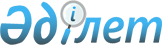 Қазақстан Республикасы Yкiметiнiң 1998 жылғы 21 желтоқсандағы N 1305 қаулысына өзгерiстер енгізу туралыҚазақстан Республикасы Үкіметінің 2005 жылғы 26 қазандағы N 1075 Қаулысы

      Қазақстан Республикасының Үкiметi  ҚАУЛЫ ЕТЕДI: 

      1. "Әлеуметтiк серiктестiк пен әлеуметтiк және еңбек қатынастарын реттеу жөнiндегi республикалық үшжақты комиссиядағы Қазақстан Республикасы Үкiметi өкiлдерiнiң құрамы туралы" Қазақстан Республикасы Үкiметiнiң 1998 жылғы 21 желтоқсандағы N 1305  қаулысына  (Қазақстан Республикасының ПҮКЖ-ы, 1998 ж., N 48, 437-құжат) мынадай өзгерiстер енгiзiлсiн: 

      1-тармақта: 

      Әлеуметтiк серiктестiк пен әлеуметтiк және еңбек қатынастарын реттеу жөнiндегi республикалық үшжақты комиссиядағы Қазақстан Республикасы Үкiметi өкiлдерiнiң құрамына мыналар енгізілсін: Қосдәулетов               - Қазақстан Республикасының Әдiлет 

Дулат Рашитұлы              вице-министрі Баталов                   - Қазақстан Республикасының Индустрия 

Асқар Болатұлы              және сауда вице-министрi;       көрсетiлген құрамнан Асанов Жақып Қажманұлы, Лукин Андрей Иванович шығарылсын. 

      2. Осы қаулы қол қойылған күнінен бастап қолданысқа енгізіледі.        Қазақстан Республикасының 

      Премьер-Министрі 
					© 2012. Қазақстан Республикасы Әділет министрлігінің «Қазақстан Республикасының Заңнама және құқықтық ақпарат институты» ШЖҚ РМК
				